Local Safety Team Meeting MinutesLAND ACKNOWLEDGMENT: I would like to acknowledge that UBC’s Vancouver Point Grey campus is situated on the traditional, ancestral, unceded territory of the Musqueam people. I would also like to acknowledge that you are joining us today from many places, near and far, and acknowledge the traditional owners and caretakers of those lands.AGENDA:Approve Previous Month’s Minutes? 	Yes 	No * GI- General Inspection	LEGENDSend a copy of the meeting minutes report to the JOHSC.  Highlight important items that must be reviewed/discussed at next JOHSC meeting.Monthly Distribution and Posting of Approved Meeting Minutes (Required):All LST membersAppropriate JOHSC Risk Management Service  Name of Team: MCML Local Safety TeamChair(s):Lewis Fausak Date: Jan 19, 2024Time:11:00 AMDate: Jan 19, 2024Location:Remotely via ZoomRoll CallReview Central Accident/Incident Reporting System (CAIRS) report of Accidents/IncidentsMonthly Incident List & Statistical Summary ReportReview Workplace Safety Inspections (including any changes to equipment, machinery or work processes that may affect the health or safety of workers)Review Education and Training Ongoing Business – Status of Action Items, Review of Previous MinutesNew and Other BusinessNext MeetingMeeting AdjournmentROLL CALLROLL CALLROLL CALLROLL CALLROLL CALLWorker RepresentativesWork LocationPresentRegretsAbsentImelda CheungMCMLAlan Lee MCMLSylvia LeungMCMLJimmy (Juli Carillo’s grad student) Kyu HaMCMLLewis FausakMCMLThorsten KnipferMCMLJack EdgarMCMLPeter KalynyakMCML/Plant CareSamuel H.Employer RepresentativesWork LocationPresentRegretsAbsentAndy JeffriesMCMLResources/GuestsWork LocationPresentRegretsAbsentMelina BironPlant CareREVIEW CAIRS REPORT OF ACCIDENTS/INCIDENTS: REVIEW CAIRS REPORT OF ACCIDENTS/INCIDENTS: REVIEW CAIRS REPORT OF ACCIDENTS/INCIDENTS: REVIEW CAIRS REPORT OF ACCIDENTS/INCIDENTS: REVIEW CAIRS REPORT OF ACCIDENTS/INCIDENTS: REVIEW CAIRS REPORT OF ACCIDENTS/INCIDENTS: REVIEW CAIRS REPORT OF ACCIDENTS/INCIDENTS: See attached incident report:Monthly Incident List & Statistical Summary Report (make note of trends etc. For any general CAIRS information that requires discussion or action, please record under “New Business”. Any incident specific items and follow up requests are to be listed below)See attached incident report:Monthly Incident List & Statistical Summary Report (make note of trends etc. For any general CAIRS information that requires discussion or action, please record under “New Business”. Any incident specific items and follow up requests are to be listed below)See attached incident report:Monthly Incident List & Statistical Summary Report (make note of trends etc. For any general CAIRS information that requires discussion or action, please record under “New Business”. Any incident specific items and follow up requests are to be listed below)See attached incident report:Monthly Incident List & Statistical Summary Report (make note of trends etc. For any general CAIRS information that requires discussion or action, please record under “New Business”. Any incident specific items and follow up requests are to be listed below)See attached incident report:Monthly Incident List & Statistical Summary Report (make note of trends etc. For any general CAIRS information that requires discussion or action, please record under “New Business”. Any incident specific items and follow up requests are to be listed below)See attached incident report:Monthly Incident List & Statistical Summary Report (make note of trends etc. For any general CAIRS information that requires discussion or action, please record under “New Business”. Any incident specific items and follow up requests are to be listed below)See attached incident report:Monthly Incident List & Statistical Summary Report (make note of trends etc. For any general CAIRS information that requires discussion or action, please record under “New Business”. Any incident specific items and follow up requests are to be listed below)(* See Legend at end for Priority and Status Codes)(* See Legend at end for Priority and Status Codes)(* See Legend at end for Priority and Status Codes)(* See Legend at end for Priority and Status Codes)(* See Legend at end for Priority and Status Codes)(* See Legend at end for Priority and Status Codes)(* See Legend at end for Priority and Status Codes)Item #(Use CAIRS Incident ID #)PriorityDateAction Plan(Actions Taken/Need to be taken)Assigned ToFollow up: Date PendingStatusREVIEW OF WORKPLACE SAFETY INSPECTIONS  (including any changes to equipment, machinery or work processes that may affect the health or safety of workers)REVIEW OF WORKPLACE SAFETY INSPECTIONS  (including any changes to equipment, machinery or work processes that may affect the health or safety of workers)REVIEW OF WORKPLACE SAFETY INSPECTIONS  (including any changes to equipment, machinery or work processes that may affect the health or safety of workers)REVIEW OF WORKPLACE SAFETY INSPECTIONS  (including any changes to equipment, machinery or work processes that may affect the health or safety of workers)REVIEW OF WORKPLACE SAFETY INSPECTIONS  (including any changes to equipment, machinery or work processes that may affect the health or safety of workers)REVIEW OF WORKPLACE SAFETY INSPECTIONS  (including any changes to equipment, machinery or work processes that may affect the health or safety of workers)REVIEW OF WORKPLACE SAFETY INSPECTIONS  (including any changes to equipment, machinery or work processes that may affect the health or safety of workers)Inspections for December: 192/194 (IC/LF/AJ), MCML 66 (IC), Greenhouse and Totem (MB,TS,AJ,LF,IC), MCML 22,A/B,26,34,48C/D/G/H (AJ/LF); MCML 320 (LF),  MCML 180E (AJ/IC)Inspections for January: NoneInspections for February: NoneInspections for December: 192/194 (IC/LF/AJ), MCML 66 (IC), Greenhouse and Totem (MB,TS,AJ,LF,IC), MCML 22,A/B,26,34,48C/D/G/H (AJ/LF); MCML 320 (LF),  MCML 180E (AJ/IC)Inspections for January: NoneInspections for February: NoneInspections for December: 192/194 (IC/LF/AJ), MCML 66 (IC), Greenhouse and Totem (MB,TS,AJ,LF,IC), MCML 22,A/B,26,34,48C/D/G/H (AJ/LF); MCML 320 (LF),  MCML 180E (AJ/IC)Inspections for January: NoneInspections for February: NoneInspections for December: 192/194 (IC/LF/AJ), MCML 66 (IC), Greenhouse and Totem (MB,TS,AJ,LF,IC), MCML 22,A/B,26,34,48C/D/G/H (AJ/LF); MCML 320 (LF),  MCML 180E (AJ/IC)Inspections for January: NoneInspections for February: NoneInspections for December: 192/194 (IC/LF/AJ), MCML 66 (IC), Greenhouse and Totem (MB,TS,AJ,LF,IC), MCML 22,A/B,26,34,48C/D/G/H (AJ/LF); MCML 320 (LF),  MCML 180E (AJ/IC)Inspections for January: NoneInspections for February: NoneInspections for December: 192/194 (IC/LF/AJ), MCML 66 (IC), Greenhouse and Totem (MB,TS,AJ,LF,IC), MCML 22,A/B,26,34,48C/D/G/H (AJ/LF); MCML 320 (LF),  MCML 180E (AJ/IC)Inspections for January: NoneInspections for February: NoneInspections for December: 192/194 (IC/LF/AJ), MCML 66 (IC), Greenhouse and Totem (MB,TS,AJ,LF,IC), MCML 22,A/B,26,34,48C/D/G/H (AJ/LF); MCML 320 (LF),  MCML 180E (AJ/IC)Inspections for January: NoneInspections for February: NoneItem #(Use Inspection #)PriorityDiscussion/Comments/RecommendationsAssigned ToFollow up: Date PendingStatusMCML 220DM-46BMany bottles of peroxide formers are placed in cabinet. Determine whether the chemicals are safe for testing, then follow regular testing schedule of the peroxide formers to determine whether they need to be disposed of. The peroxide test strips have been purchased.ICMay 31, 2024IPMCML 180FD-3Clight panel cover is missing; submit service request to attach cover. There is no cover to replace because of how dated the design is.AJJan 19, 2024CMCML 191D-3C1 light panel is not working; submit service request to replace light.AJJan 19, 2024CMCML 270D-3Clight panel in the hallway is twitching; submit service request to get it fixed.AJJan 19, 2024CMCML 302BD-3C2 light panels closest to bookshelf are not working; submit service request to replace lights.AJSept 30, 2023IPMCML 344D-3Clight panel closest to the TV is not working; submit service request to replace light.AJJan 19, 2024CMCML 366D-3Clight switch does not work; submit service request to fix. AJSept 30, 2023IPMCML 123D-2CThere are two loose tiles which are tripping hazards. Secure tiles to the floor as soon as possible. LF submitted SR.LFJan 19, 2024CMCML 136D,ED-10,11,17CThree bookshelves are not secured; Heavy boxes placed on top of unsecured bookshelf, not earthquake safe; Office is messy and cluttered. All the items have been combined into one.  The office space will be tidied up and transformed into a general soil science student space. LF will schedule meeting with AJ and AB/ZN to discuss steps going forward. General clean up schedule should be enforced. New signage to enforce tidy and clean space – emoji or anything. Provide cleaner and tools to facilitate clean up. These suggestions apply to all common spaces. Monthly inspection of space rotated by PIs. Awaiting for last graduate student to complete before major work on the space. Filing cabinet to be moved to make the space safe in the interim.AJ/LFFeb 28, 2024IPMCML 318DD-10Cbookshelf is not secured; submit service request to get it secured. Need to check if the bookshelf is kept and if so, then secure it.AJFeb 28, 2024IPMCML 233D-11CHeavy items placed up top, not earthquake safe. Remove or relocate heavy items. AJ will repurpose this room in the next month or so.AJFeb 28, 2024IPMCML 214/218M-14BDoor signage does not reflect the hazard in the lab. Oxidizers and compressed gases are not used in the lab while biosafety level 1 materials are handled in the lab. IC recommends the lab to complete the application of biosafety permit prior to requesting the door signage update. Once complete, IC will assist the lab to submit the door signage update form to UBC SRS to get this updated.IC/IK/SHFeb 28, 2024IPMCML 214/218M-19CAll staff and students complete mandatory training by UBC SRS and LFS. However, a lab specific orientation is missing for specific health and safety coverage in the space. The lab should look at the LFS Lab Guide and adapt it to the lab and consistently provide this orientation to newcomers to the lab. Existing staff and student should go through the Guide and ensure they understand all the information. The specific orientation has been prepared so everyone currently in the lab have to go through that and document properly in a binder with signature, or publish on TRMS per person. SH is going through the orientation every lab meeting. Everyone in the lab have got the orientation.IC/IK/SHJan 19, 2024CMCML 214/218M-39BBiosafety permit is not posted in the space. It is noted that the approval process may not have been complete since submission in late March 2023. SH will follow up on the status of the application. Once approved, the biosafety permit must be posted on the BSC. SH is facilitating the process by following up on each deficiency. Progress will be updated next meeting.IC/IK/SHAug 30, 2023IPMCML 190DD-8Belectrical port cover is missing, cables are exposed. Wires are poking out from the wall and uncovered. Submit service request to attach electrical port cover as soon as possible. It’s a data port but not live, dead low voltage wire. Put a network port cover.AJNov 30, 2023IPMCML 336D-2Cwire dragged across the floor, tripping hazard; Secure wire such that it will not pop up.AJJan 19, 2024CMCML 308M-46CChemicals not segregated by hazard class, this is an ongoing task for the lab manager and LST. This lab stores a large variety of oxidizers; they either need to be stored in a secondary container or be in a separate storage area. This will require a large amount of time and will postpone till summer 2024.LF/ICMay 31, 2024IPMCML 144/148M-16CShelves used for drying samples are not secured to wall. Submit service request to anchor shelves to wall and then anchor floating shelves to anchored shelves. Reorganization still in progress – wait until locations of shelves are final prior to securing them to wall.AJ/LFFeb 28, 2024IPEDUCATION AND TRAINING Recommended items to discuss at JOHSC/LST Meeting (October)Lead Exposure Control Plan and Training Course
Exciting News! SRS is launching an updated UBC Lead Exposure Control Plan (ECP) and a new Lead Awareness training course. This ECP and the associated training is intended specifically for supervisors, workers, and students who are likely to come into contact with lead or lead containing products. The document will provide information on the hazards associated with lead and provide guidance on exposure control measures.Preparing for Extreme Winter Weather at UBCAs per the Snow Policy, if UBC is subject to extreme winter weather conditions, the Deputy Vice‐Chancellor of each campus or his/her delegate may decide to cancel or reschedule classes and/or curtail non-essential services. You are advised to regularly check the following website: https://www.ubc.ca/ in the event of extreme weather.Facilities’ Municipal Services and Custodial Service teams provides ice prevention and snow removal services on the Vancouver Campus.  Visit the website to see a map that identifies priority roads, sidewalks and pathways that crews will work towards when dealing with an ice or snow event.  If you see any areas that need attention, please contact the Facilities Service Centre at 604-822-2173.On November 28th, the leaders from Municipal and Custodial Services conducted a virtual session to share their managing winter weather approach. For those who were unable to attend, the slide deck has been attached to this email.Silica Exposure Control Plan (ECP) FeedbackThe January 30th, 2024 deadline for the Silica Exposure Control Plan (ECP)  feedback survey is fast approaching. Your input is essential in shaping the Silica ECP. To provide your feedback, please complete this Qualtrics survey. The Silica ECP can be found using the link on the first page of the survey.9-8-8 Suicide Crisis HelplineCanadians can call or text 9-8-8 to access bilingual, trauma-informed, and culturally appropriate mental health and suicide prevention support. The service is free and can be accessed 24 hours a day, 7 days a week, 365 days a year. Trained crisis responders will listen to you and provide support with compassion, providing a safe space for you to talk. For more information, please visit 9-8-8 Suicide Crisis Helpline.Bell Let’s Talk – Mental HealthJanuary 24, 2024 is Bell Let’s Talk Day which raises funds for mental health initiatives and aims to reduce the stigma around mental illness.  You can find more about this day and how you can contribute at Bell Let’s Talk.Each year, 1 in 5 Canadians faces a personal mental health challenge. At UBC, we're dedicated to providing support. Faculty and staff can access a range of mental health resources at UBC Health and Wellbeing. For additional educational opportunities, explore our mental health-related courses at UBC Workplace Learning. Together, we can foster a healthier, more supportive community.Informational Items Additional 8 hours of Occupational Health and Safety (OHS) Training All JOHSC members are entitled to an additional 8 hours of OHS training.  Below are a few upcoming local and virtual conferences or seminars. Registration and costs associated will be the responsibility of your department.Western Conference on Safety (in-person) on April 18-19 at the Hyatt Regency Vancouver. Early bird registration ends on March 15, 2024.Employers’ Advisers Seminars (in-person or virtual): The Employers’ Advisers Office In-Person and Virtual Training Schedule for January-March 2024 has now been posted for registration.Women in Safety Summit (in-person) on March 21 at the Calgary Telus Convention Centre. Pre-launch registration ends on January 5, 2024.Note - Just a reminder that this 8 hours of training is in addition to the regular Continuing Medical Education (CME)/Continuing Professional Development (CPD) time that you may use from your employment.Monthly Phishing WorkshopsJoin our monthly 30-minute Phishing Workshops on Zoom, starting January 10th at 11:00am. Review recent phishing campaigns targeting our university community. Open to all faculty, staff, and students; registration required. hxxps://privacymatters.ubc.ca/monthly-phishing-workshopsJOHSC TrainingNew dates have been released for JOHSC and LST training. You can register for JOHSC training here, and LST training here.WorkSafeBC Inspection Reports (IR)There were 3 WorkSafeBC Inspection Reports received since the August co-chair email.  As always, the “WSBC IR Summary” attachment provides a brief summary for the inspection reports and some discussion points to consider.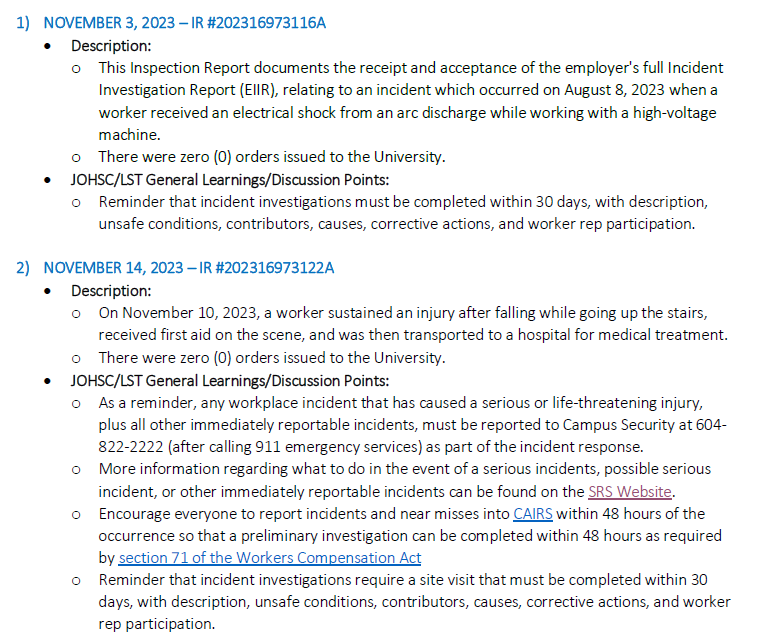 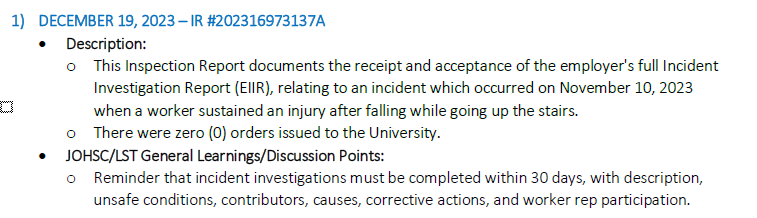 Sustainability TipsNoneONGOING BUSINESS – Status of Action Items (includes review of previous meeting minutes)ONGOING BUSINESS – Status of Action Items (includes review of previous meeting minutes)ONGOING BUSINESS – Status of Action Items (includes review of previous meeting minutes)ONGOING BUSINESS – Status of Action Items (includes review of previous meeting minutes)ONGOING BUSINESS – Status of Action Items (includes review of previous meeting minutes)ONGOING BUSINESS – Status of Action Items (includes review of previous meeting minutes)Items from JOHSC / RMS or other? Items from JOHSC / RMS or other? Items from JOHSC / RMS or other? Items from JOHSC / RMS or other? Items from JOHSC / RMS or other? Items from JOHSC / RMS or other? Original Item #PriorityAction Plan(Actions Taken/Need to be taken)Assigned ToFollow up: Date PendingStatus155CChemical Amnesty program and old gas cylinder disposal. The chemical amnesty program has successfully removed many hazardous and dated chemicals from both the MCML and FNH building at no cost to LFS. Further arrangement with SRS will remove dated gas cylinder situated at MCML gas room. AJ will follow up to see if this is a possibility. SRS may have run out of budget. AJ will check. SRS is still looking for budget.AJFeb 28, 2024IP159CMCML 214/218 Brar Lab. Space was undergoing renovation at the time of visit so no inspection was performed. It is recommended that a visit be scheduled with SRS to complete the inspection once lab is set up. SH confirmed that the space is ready for this. AJ will contact SRS to arrange.IK/SH/AJNov 30, 2023IP161CMCML 102/112/120 Chemical Storage. It is recommended that peroxide formers be tested according to required scheduled. For more info please see: chemical-safety-resources. Testing of peroxide formers must be documented on the peroxide former bottles. Each lab should identify the list of peroxide formers in the lab, categorize them by their class below.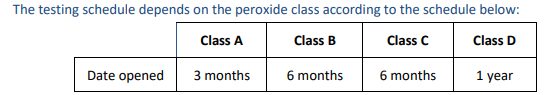 Once complete, each peroxide formers must be tested according to this schedule until they are completely consumed. Please check the below document for all peroxide formers: https://riskmanagement.sites.olt.ubc.ca/files/2023/04/CHEM-SWP-011-Working-Safely-With-Peroxide-Forming-Compounds-PDF.pdf LFMay 31, 2024IP162CMCML 102/112/120 Chemical Storage. It is recommended that compressed gas cylinders be added to the inventory on Quartzy. JE and LF will go through and update at next meeting.LFJan 19, 2024C163CIn the compressed gas room, all cylinders must be secured. If needed, SRS can provide custom solutions for small cylinders. AJ said most small cylinders are ready to go so SL can call for them to pick up the empties. SL has called them to pick up.AJJan 19, 2024C164CDespite hydrogen gas and oxygen gas being stored in separate corners of the compressed gas room, it is highly recommended that they store in separate rooms. Investigate if this can be achieved. AJ will do an inventory of the gas room to see whether some tanks can go. There is no options to store them in separate rooms. This is the best option thus far. AJ suggests we move unused tanks for over 2 years to the front room for pick up. Many tanks have been picked up by Linde. An update inventory of gas cylinders will be done in the room to ensure proper storage of incompatible gases.AJ/LF/ICFeb 29, 2024IP180CA new item was added to re-open the discussion of a LFS Safety Coordinator. The main duties should include: to perform and follow up on safety inspections; to enforce safety rules; to host training sessions so they are consistently provided throughout the faculty; to review recurrent occurrence of deficiencies during inspections so as to target specific training during group meeting. Perhaps a joint position with Forestry.AJMar 30, 2024IP181CEach LST member walks around their labs, office area, and maybe ask their lab mates to brainstorm some ideas for improving sustainability in their spaces. Also, if possible, inquire about what their previous workplace did that we could learn from. Distiller  water system consumes lots of running water and the old fume hood doesn’t shut off. Jack and Imelda will share what they have learn through the Green Labs Program in 2024 Feb meeting.LF/JE/ICFeb 29, 2024IPNEW & OTHER BUSINESSNEW & OTHER BUSINESSNEW & OTHER BUSINESSNEW & OTHER BUSINESSNEW & OTHER BUSINESSNEW & OTHER BUSINESSItems from JOHSC / RMS or other?Items from JOHSC / RMS or other?Items from JOHSC / RMS or other?Items from JOHSC / RMS or other?Items from JOHSC / RMS or other?Items from JOHSC / RMS or other?Item #PriorityDiscussion and/or Action ItemsAssigned ToDate to be CompletedStatus182CRenew MCML LST Terms of Reference; Carly will join to replace Jimmy; the rest of members will continue.ICJan 31, 2024N183CSafety committee structure for FBIC; assign to FNH LSTAJJan 31, 2024N184NEXT MEETINGNEXT MEETINGDate:Feb 16, 2024Time:11:00 AMLocationRemotely via Zoom or MCML 139 MEETING ADJOURNEDMEETING ADJOURNEDTime: 11:50 amPRIORITY:PRIORITY:STATUS: STATUS: ACritical/Life threatening/high probability NNewBUrgent/moderate probability of re-occurrenceRRepeatCImportant/low probability of re-occurrenceCCompleteDRemindersIPIn ProgressEInformationRFReferred forward